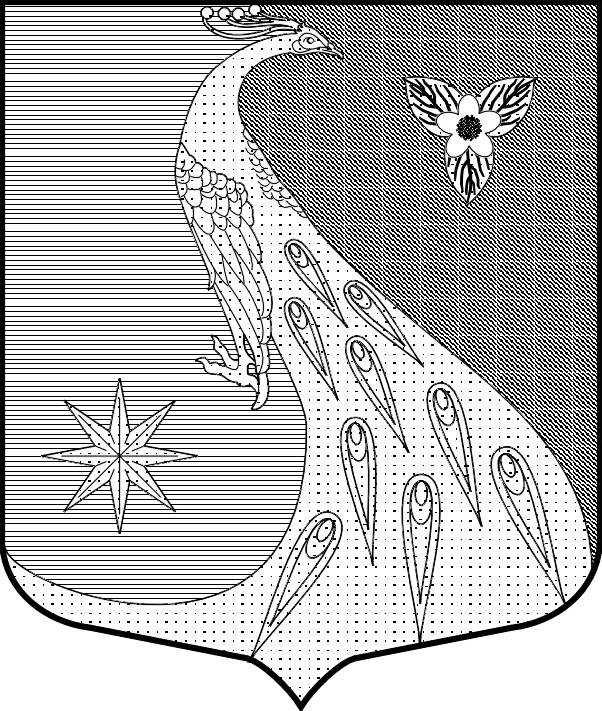 ЛЕНИНГРАДСКАЯ ОБЛАСТЬЛУЖСКИЙ МУНИЦИПАЛЬНЫЙ РАЙОНАДМИНИСТРАЦИЯ СКРЕБЛОВСКОГО СЕЛЬСКОГО ПОСЕЛЕНИЯП О С Т А Н О В Л Е Н И ЕОт 16.06.2020 г.                                   №  155О внесении изменений в Приложение № 2 Постановления « Об утверждении Положения    о комиссии по соблюдению требований    к служебному поведению муниципальных   служащих администрации Скребловского    сельского поселения и урегулированию конфликта интересов» № 118 от  04.04.2017 г.          1. Утвердить состав комиссии по соблюдению требований к служебному поведению муниципальных служащих администрации Скребловского сельского поселения Лужского муниципального района Ленинградской области и урегулированию конфликта интересов в следующем составе:Председатель комиссии:Костерин Сергей Валерьевич 	-              заместитель  главы администрации                                                                              Скребловского сельского поселения Заместитель председателя:Блинова Оксана Викторовна	-               специалист 1 категории администрации                                                                             Скребловского сельского поселенияСекретарь:Самохина Светлана Алексеевна                   -  специалист 1 категории администрации                                                                           Скребловского сельского поселенияЧлены комиссии:Журавлева Евгения Юрьевна                      -   глава Скребловского сельского поселенияШумилова Валентина Федоровна              -  заведующая Межозерным ФАПом Скребловской средней школы.    (по согласованию)                                       Заместитель главы администрации 			С.В.Костерин

